2168  KOBİ Vergilendirme Rehberi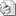 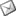 Sayı     : 2009 / 2168İLGİ   : Gelir İdaresi Başkanlığı İzmir Vergi Dairesi Başkanlığı’nın ( Destek Hizmetleri Grup Müdürlüğü) 09.12.2009 tarih, 250 sayılı yazısıGelir İdaresi Başkanlığı’nca küçük ve orta büyüklükteki işletmelerin vergilendirilmesi konusunda mükellefleri bilgilendirme amacıyla hazırlanan “ Küçük ve Ortak Büyüklükteki İşletme ( KOBİ ) Vergilendirme Rehberi ” ilgide kayıtlı yazısı ile birliğimize gönderilmiş olup, bir örneği ekte takdim edilmiştir.Bilgi edinilmesi hususunda gereğini rica ederiz.Özcan KILKIŞ                                                                                               Hilmi KURTOĞLU Genel Sekreter                                                                                                  Başkan VekiliEKİ     : KOBİ Vergilendirme Rehberihttp://www.gib.gov.tr/fileadmin/user_upload/yayinlar/kobi.pdf